О проведении семинара 27 марта на базе государственного учреждения образования «Средней школы №1 г.Ветки» был проведен семинар для работников пищеблоков учреждений образования с участием специалистов главного  управления образования Гомельского областного исполнительного комитета (Бендерская Л.Я., Карницкая Т.Н.) и специалистов районного уровня. В семинаре приняло участие 50 работников пищеблоков (повара, кухонные рабочие, кладовщики). Специалистами Ветковского районного ЦГЭ  разъяснены требования санитарно-эпидемиологического законодательства к основным ТНПА к организации питания, направления за организацией питания учащихся, требования к санитарно-техническому состоянию пищеблоков, должностным обязанностям  работников, к внешнему виду персонала, санитарно-противоэпидемическому содержанию помещений, к технологии приготовления блюд, поставке и хранению пищевых продуктов, качественному проведению текущих и генеральных уборок, маркировке и хранению уборочного инвентаря, типичные нарушения за 2019 год.Отдел гигиены Ветковского районного ЦГЭ Главный врач Ветковского районного ЦГЭ                                                В.В.Вашечко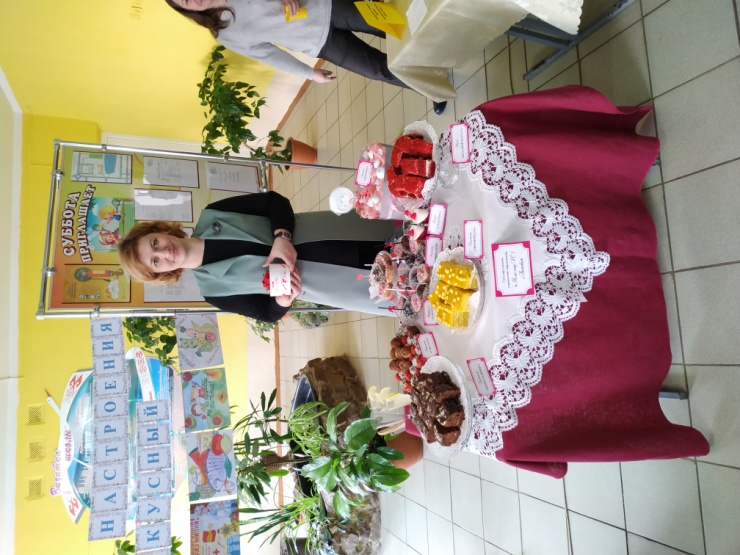 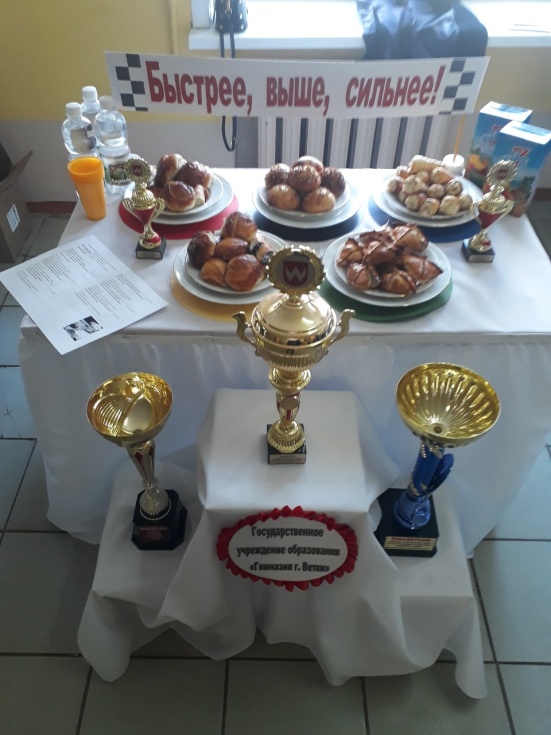 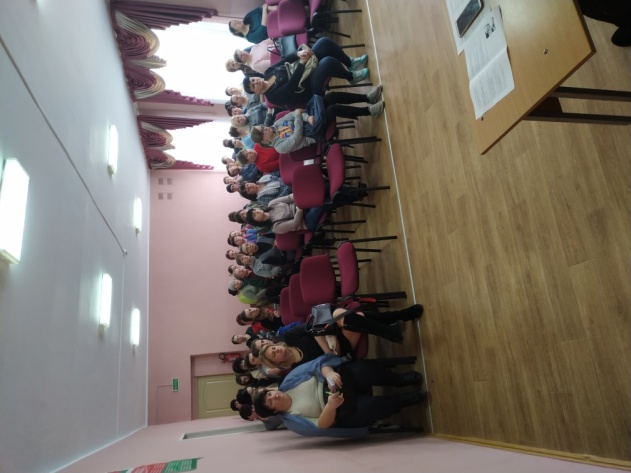 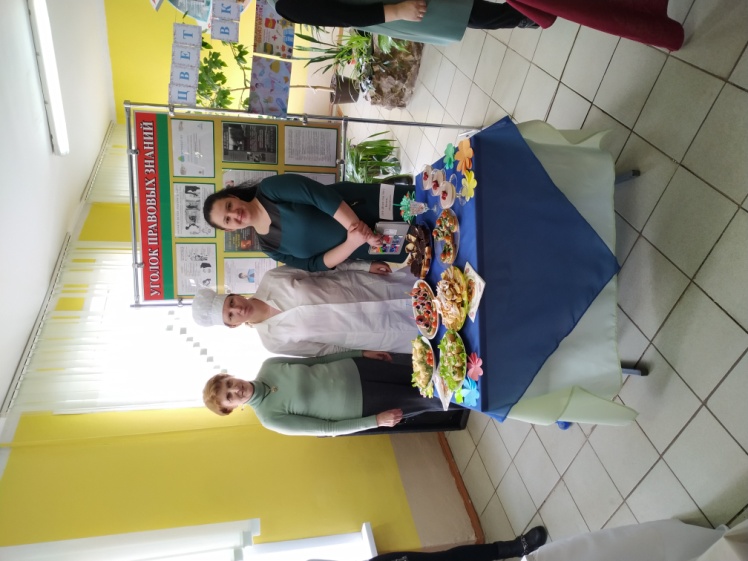 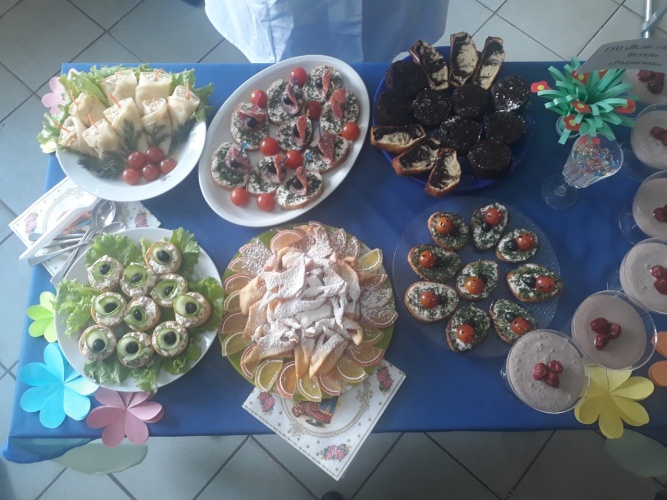 